아산정책연구원(원장 함재봉, www.asaninst.org)은 ‘뉴 노멀’을 주제로 26일부터 이틀간 서울 한남동 그랜드하얏트호텔에서 ’아산 플래넘 2016’을 개최한다.올해로 여섯 번째를 맞는 이 행사에는 존 햄리 전략국제문제연구소(CSIS)소장이 기조연설자로 나서며, 전세계 70여명의 외교∙안보 전문가들이 연사로 참여한다. 전문가들은 전쟁과 갈등, 무질서와 혼란이 일상화되고 있는 모순적인 현상인 ‘뉴 노멀’에 대한 국제사회의 대응방안과 타결책을 논의한다.올해는 커트 캠벨 전 미 국무부 동아시아태평양 차관보를 비롯해 빅터 차 전략국제문제연구소 한국석좌, 게리 세이모어 하버드대학교 벨퍼국제관계연구센터 소장, 주 펑 난징대학교 남중국해 연구센터 소장 등 400여명이 참여한다.이번 회의는 현 시대의 불안정성을 어떻게 극복할 것인가? 현재의 다자 및 양자 협력은 어떻게 변해야 하는가? 비정상의 일상화를 해결할 수 있는 리더십과 비전은 어디에서 나올 것인가? 등의 질문들에 대한 답을 찾아본다.행사는 4 개의 플래너리 세션 1)뉴 노멀 2)‘뉴 노멀’ 시대의 지역 질서 3)비전통적 위협 4)여전한 북한 순으로 구성된다.* ‘아산 플래넘’은 매년 서울에서 개최되는 국제회의로 세계 유수의 싱크탱크와 외교안보 전문가들이 참여하여 국제사회 현안에 대한 심도 있는 토의를 통해 보다 나은 정책 대안을 제시합니다.* 인터뷰 신청은 ‘참고자료 2’에 있는 신청서로 4.8(금) 오후 5시까지 communications@asaninst.org로 접수 바랍니다.* 취재를 희망하는 언론인은 4.19(화)까지 사전 신청 요망 (비표 소지자에 한해 현장 참석 가능)- 현장의 공간 제약으로 인해 부득이 참석은 외교/통일부 상주 출입기자단에게 우선적으로 제공할  예정인 점 미리 양해를 구합니다.* 행사 관련 정보 및 연사들의 약력은 플래넘 홈페이지(www.asanplenum.org)에서 확인 가능합니다.* 회의는 영어로 진행되며, 영한 동시통역이 제공됩니다.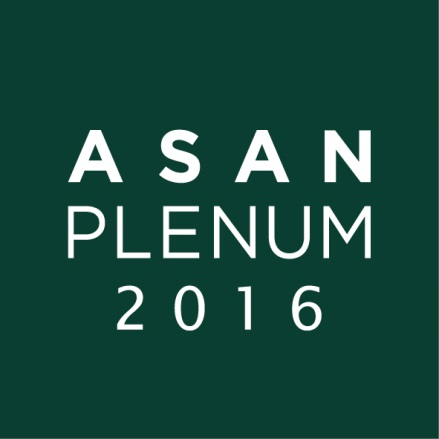 아산 플래넘 2016“뉴 노멀”일시: 2016년 4월 26일(화) ~ 4월 27일(수)Day 1 : 09:30~18:00Day 2 : 09:00~17:00장소: 서울 그랜드 하얏트 호텔상세 프로그램 소개2016 아산 플래넘 인터뷰 신청서연사들의 약력은 다음 링크에서 확인 바랍니다.http://en.asaninst.org/events_category/asan-plenum/sub_category/participant-biographies/ ‘아산플래넘 2016 해외 주요 참가자미국존 햄리 (John Hamre), 전략국제문제연구소 소장 더글라스 팔 (Douglas Paal), 카네기평화재단 부회장로버트 아인혼 (Robert Einhorn), 브루킹스연구소 선임연구위원로버트 페이프 (Robert Pape), 시카고대학교 정치외교학과 교수캐런 하우스 (Karen House), 페퍼다인대학교 방문교수빅터 차 (Victor Cha), 전략국제문제연구소 한국석좌게리 세이모어 (Gary Samore), 하버드 벨퍼국제관계연구센터 소장중국주 펑 (Zhu Feng), 난징대학교 남중국해 연구센터 소장장 준 (Zhang Jun), 푸단대학교 경제학부 학장, 교수일본다나카 아키히코 (Tanaka Akihiko), 동경대학교 교수후카가와 유키코 (Fukagawa Yukiko), 와세다대학교 교수아베 노부야수 (Abe Nobuyasu), 일본원자력에너지위원회 위원소에야 요시히데 (Soeya Yoshihide), 게이오대학교 교수야마구치 노보루 (Yamaguchi Noboru), 일본국제대학교 교수기타국가멜리 까바예로-안토니 (Mely Caballero-Antony), 싱가포르 난양공학대학교 라자랏남 국제학대학원 비전통안보센터장드미트리 수스로브 (Dmitry Suslov), 러시아 고등경제대학교 유럽 및 국제학센터 부소장스왓 키니클리오글루 (Suat Kiniklioglu), 터키 STRATIM 사무국장, 전 터키 의회 의원스티븐 블록맨스 (Steven Blockmans), 유럽정책연구센터 EU외교정책 프로그램 선임연구위원 (벨기에)캐롤라이나 헤르난데즈 (Carolina Hernandez), 필리핀대학교 정치외교학과 명예교수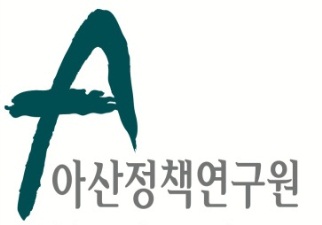 보 도 자 료  Press Release보 도 자 료  Press Release2016년 4월 1일2016년 4월 18일 오전 6 시 이후보도 가능합니다.총 8장담당: 윤정욱 전문원전화: 02-3701-7349010-3118-4291이메일: communications@asaninst.org아산정책硏, ‘아산 플래넘 2016’ 26~27일 개최- 커트 캠벨 등 ‘뉴 노멀’에의 대응 방안과 해법 논의 -아산정책연구원 (원장 함재봉, www.asaninst.org)은 객관적이면서 수준 높은 공공정책 연구를 수행하는 독립적인 연구기관입니다. 한반도, 동아시아, 그리고 지구촌의 현안에 대한 깊이 있는 정책 대안을 제시하고, 국민과 정책결정자들이 합리적이고 공공의 복리를 극대화시킬 수 있는 정책을 선택하도록 돕는 싱크탱크의 역할을 지향합니다. 2008년 설립 이후 국내외 학술교류, 아산플래넘, 아산핵포럼과 같은 대규모 국제회의 개최, 《China’s Foreign Policy》, 《Japan in Crisis》, 《출구가 없다》, 《14호 수용소 탈출》, 《고아원 원장의 아들》《선거연구 시리즈 1,2,3》연구 서적 출간 등의 활발한 연구활동을 하고 있으며, 2014년 펜실베니아대 주관의 세계싱크탱크 랭킹 지역부문에서는 6위를 차지하였고, ‘세계 최고 국제회의’ 부문에도 국내 싱크탱크로는 유일하게 선정되었습니다. 최근에는 세계적 싱크탱크인 중국사회과학원이 발표한 '세계 100대 싱크탱크 순위'에서 한국의 민간 싱크탱크로는 유일하게 (91위) 선정되었습니다.참고 자료11일차: 2016년 4월 26일(화)1일차: 2016년 4월 26일(화)개막식09:30-10:25환영사 (함재봉, 아산정책연구원장)기조연설 (존 햄리 전략국제문제연구소)플래너리 세션I10:30-12:00뉴 노멀세션 113:00-14:30누구의 규칙? 어떤 질서?세션 113:00-14:30저성장의 시대세션 113:00-14:30인구문제플래너리 세션 II14:45-16:15‘뉴 노멀’시대의 지역 질서세션 216:30-18:00아-태에서 인도-퍼시픽으로?세션 216:30-18:00중동의 ‘뉴 노멀’세션 216:30-18:00EU의 정상화는 가능한가?2일차: 2016년 4월 27일(수)2일차: 2016년 4월 27일(수)플래너리 세션 III09:00-10:30 비전통적 위협세션 310:45-12:15테러, 새로운 일상세션 310:45-12:15기후변화시대의 삶세션 310:45-12:15핵 공포의 일상화점심 및 출판기념회12:30-13:25* 참석 신청 사전 접수 중 (참고자료 2 신청서 참조요)점심 및 『불가사의한 시대』 한국어판 출판기념회 저자: 빅터 차, 전략국제문제연구소 한국 석좌사회: 최강, 아산정책연구원세션 413:30-15:00한-일 관계의 ‘뉴 노멀’세션 413:30-15:00남-북한 사이에 놓인 중국세션 413:30-15:00한-미 관계의 새 국면플래너리 세션 IV15:15-16:45여전한 북한16:45-17:00폐회사참고 자료2연변연사매체명기자성명통역要 여부4.26-27 플래넘1Victor Cha1-1Victor Cha ‘불가사의한 국가’ 출판기념회(4월 27일 수요일 12:30 ~ 13:25)출판기념회 참석 (Y/N) :출판기념회 참석 (Y/N) :출판기념회 참석 (Y/N) :출판기념회 참석 (Y/N) :2John Hamre3Robert Einhorn4Zhu Feng5Gary Samore6Fukagawa Yukiko7Douglas Paal8Soeya Yoshihide9Yamaguchi Noboru10Karen E. House11Tanaka Akihiko12Zhang Jun13Abe Nobuyasu14Mely Caballero-Anthony15Henri Barkey16Steven Blockmans17Yves Doutriaux18Nicholas Eberstadt19Christian Egenhofer20Reza Eslami-Somea21Bonnie Glaser22Amr Hamzawy23Martin Heipertz24Carolina Hernandez25Stijin Hoorens26Joseph Kéchichian27Suat Kiniklioglu28Alon Levkowitz29Miyake Kuni30T.J. Pempel31Evans Revere32Gilbert Rozman33Gerhard Sabathil34Vladimir Shopov35Scott Snyder36Dmitry Suslov37Wang Dong38Kurt Campbell (미정)참고 자료3